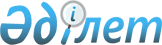 О внесении изменений и дополнений в решение Успенского районного маслихата (ХIX сессия IV созыв) от 25 декабря 2009 года N 108/19 "О бюджете района на 2010 - 2012 годы"
					
			Утративший силу
			
			
		
					Решение маслихата Успенского района Павлодарской области от 14 апреля 2010 года N 126/22. Зарегистрировано Управлением юстиции Успенского района Павлодарской области 21 апреля 2010 года N 12-12-91. Утратило силу в связи с истечением срока действия (письмо маслихата Успенского района Павлодарской области от 14 ноября 2013 года N 1-28/1-14/274)      Сноска. Утратило силу в связи с истечением срока действия (письмо маслихата Успенского района Павлодарской области от 14.11.2013 N 1-28/1-14/274).

      В соответствии с подпунктами 2), 4) пункта 2, статьи 106 Бюджетного Кодекса Республики Казахстан от 4 декабря 2008 года N 95-IV, с подпунктом 1) пункта 1 статьи 6 Закона Республики Казахстан "О местном государственном управлении и самоуправлении в Республике Казахстан", решением сессии областного маслихата (XXIV сессия IV созыв) от 9 апреля 2010 года N 272/24 "О внесении изменений и дополнений в решение областного маслихата (XXI сессия IV созыв) от 22 декабря 2009 года N 259/21 "Об областном бюджете на 2010 - 2012 годы"  районный маслихат РЕШИЛ:



      1. Внести в решение Успенского районного маслихата (XIX сессия IV созыв) от 25 декабря 2009 года N 108/19 "О бюджете района на 2010 - 2012 годы" (зарегистрированный в Реестре государственной регистрации нормативных правовых актов за N 12-12-81, опубликованный в газете "Сельские будни" от 16 января 2010 года N 2, 3) следующие изменения и дополнения:



      пункт 1 решения Успенского районного маслихата (ХIХ сессия IV созыв) от 25 декабря 2009 года N 108/19 "О бюджете района на 2010 - 2012 годы" изложить в следующей редакции:

      "1. Утвердить районный бюджет на 2010 - 2012 годы согласно приложениям 1, 2 и 3, соответственно, в том числе на 2010 год в следующих объемах:

      1) доходы – 1 273 374,0 тысяч тенге, в том числе по:

      налоговым поступлениям – 141 084,0 тысяч тенге;

      неналоговым поступлениям – 1 763,0 тысячи тенге;

      поступления от продажи основного капитала – 627,0 тысяч тенге;

      поступления трансфертов – 1 129 900,0 тысяч тенге;

      2) затраты - 1 290 837,0 тысяч тенге;

      3) чистое бюджетное кредитование – 9 793,0 тысяч тенге;

      4) сальдо по операциям с финансовыми активами – равно нулю;

      5) дефицит (профицит) бюджета – -27 256,0 тысяч тенге;

      6) финансирование дефицита (использование профицита) бюджета – 27 256,0 тысяч тенге.”.



      2. Приложение 1 решения Успенского районного маслихата (ХIХ сессия IV созыв) от 25 декабря 2009 года N 108/19 "О бюджете района на 2010 - 2012 годы" изложить в новой редакции согласно приложению 1 к настоящему решению.



      3. Данное решение вводится в действие с 1 января 2010 года.



      4. Контроль за реализацией данного решения возложить на постоянную комиссию районного маслихата по экономике и бюджету.      Председатель ХХII сессии, IV созыва

      районного маслихата                        С. Павленко      Секретарь районного маслихата              Т. Байгужинов

Приложение 1          

к решению Успенского районного маслихата

от 14 апреля 2010 года N 126/22      Бюджет района на 2010 год
					© 2012. РГП на ПХВ «Институт законодательства и правовой информации Республики Казахстан» Министерства юстиции Республики Казахстан
				КатегорияКатегорияКатегорияКатегорияКатегорияСумма (тыс.тенге)КлассКлассКлассКлассСумма (тыс.тенге)ПодклассПодклассПодклассСумма (тыс.тенге)СпецификаСпецификаСумма (тыс.тенге)I. ДОХОДЫ1 273 3741Налоговые поступления141 08401Подоходный налог55 6432Индивидуальный подоходный налог55 64303Социальный налог56 3311Социальный налог56 33104Hалоги на собственность24 7841Hалоги на имущество5 4023Земельный налог2 8034Hалог на транспортные средства10 1435Единый земельный налог6 43605Внутренние налоги на товары, работы и услуги3 5392Акцизы7703Поступления за использование природных и других ресурсов7304Сборы за ведение предпринимательской и профессиональной деятельности2 03908Обязательные платежи, взимаемые за совершение юридически значимых действий и (или) выдачу документов уполномоченными на то государственными органами или должностными лицами7871Государственная пошлина7872Неналоговые поступления1 76301Доходы от государственной собственности1 2035Доходы от аренды имущества, находящегося в государственной собственности1 20306Прочие неналоговые поступления5601Прочие неналоговые поступления5603Поступления от продажи основного капитала62701Продажа государственного имущества, закрепленного за государственными учреждениями2161Продажа государственного имущества, закрепленного за государственными учреждениями21603Продажа земли и нематериальных активов4111Продажа земли2682Продажа нематериальных активов1434Поступления трансфертов1 129 90002Трансферты из вышестоящих органов государственного управления1 129 9002Трансферты из областного бюджета1 129 900Функциональная группаФункциональная группаФункциональная группаФункциональная группаФункциональная группаФункциональная группаСумма (тыс. тенге)Функциональная подгруппаФункциональная подгруппаФункциональная подгруппаФункциональная подгруппаФункциональная подгруппаСумма (тыс. тенге)Администратор бюджетных программАдминистратор бюджетных программАдминистратор бюджетных программАдминистратор бюджетных программСумма (тыс. тенге)ПрограммаПрограммаПрограммаСумма (тыс. тенге)ПодпрограммаПодпрограммаСумма (тыс. тенге)НаименованиеСумма (тыс. тенге)II. ЗАТРАТЫ129083701Государственные услуги общего характера143867011Представительные, исполнительные и другие органы, выполняющие общие функции государственного управления127833011112Аппарат маслихата района (города областного значения)8326011112001Услуги по обеспечению деятельности маслихата района (города областного значения)8326011122Аппарат акима района (города областного значения)34622011122001Услуги по обеспечению деятельности акима района (города областного значения)33003011122003Капитальный ремонт зданий, помещений и сооружений государственных органов1200011122004Материально-техническое оснащение государственных органов419011123Аппарат акима района в городе, города районного значения, поселка, аула (села), аульного (сельского) округа84885011123001Услуги по обеспечению деятельности акима района в городе, города районного значения, поселка, аула (села), аульного (сельского) округа82779011123022Капитальный ремонт зданий, помещений и сооружений государственных органов828011123023Материально-техническое оснащение государственных органов1278012Финансовая деятельность7391012452Отдел финансов района (города областного значения)7391012452001Услуги по реализации государственной политики в области исполнения бюджета района (города областного значения) и управления коммунальной собственностью района (города областного значения)7117012452003Проведение оценки имущества в целях налогообложения111012452019Материально-техническое оснащение государственных органов163015Планирование и статистическая деятельность8643015453Отдел экономики и бюджетного планирования района (города областного значения)8643015453001Услуги по реализации государственной политики в области формирования и развития экономической политики, системы государственного планирования и управления района (города областного значения)8479015453005Материально-техническое оснащение государственных органов16402Оборона4987021Военные нужды3487021122Аппарат акима района (города областного значения)3487021122005Мероприятия в рамках исполнения всеобщей воинской обязанности3487022Организация работы по чрезвычайным ситуациям1500022122Аппарат акима района (города областного значения)1500022122007Мероприятия по профилактике и тушению степных пожаров районного (городского) масштаба, а также пожаров в населенных пунктах, в которых не созданы органы государственной противопожарной службы150004Образование778741041Дошкольное воспитание и обучение47875041123Аппарат акима района в городе, города районного значения, поселка, аула (села), аульного (сельского) округа47875041123004Поддержка организаций дошкольного воспитания и обучения47875042Начальное, основное среднее и общее среднее образование697570042123Аппарат акима района в городе, города районного значения, поселка, аула (села), аульного (сельского) округа4539042123005Организация бесплатного подвоза учащихся до школы и обратно в аульной (сельской) местности4539042464Отдел образования района (города областного значения)693031042464003Общеобразовательное обучение668034042464006Дополнительное образование для детей24997049Прочие услуги в области образования33296049464Отдел образования района (города областного значения)33296049464001Услуги по реализации государственной политики на местном уровне в области образования8060049464005Приобретение и доставка учебников, учебно-методических комплексов для  государственных учреждений образования района (города областного значения)7184049464007Проведение школьных олимпиад, внешкольных мероприятий и конкурсов районного (городского) масштаба52049464011Капитальный, текущий ремонт объектов образования в рамках реализации стратегии региональной занятости и переподготовки кадров1800005Здравоохранение117059Прочие услуги в области здравоохранения117059123Аппарат акима района в городе, города районного значения, поселка, аула (села), аульного (сельского) округа117059123002Организация в экстренных случаях доставки тяжелобольных людей до ближайшей организации здравоохранения, оказывающей врачебную помощь11706Социальная помощь и социальное обеспечение108364062Социальная помощь94110062123Аппарат акима района в городе, города районного значения, поселка, аула (села), аульного (сельского) округа12091062123003Оказание социальной помощи нуждающимся гражданам на дому12091062451Отдел занятости и социальных программ района (города областного значения)82019062451002Программа занятости18551062451005Государственная адресная социальная помощь8610062451007Социальная помощь отдельным категориям нуждающихся граждан по решениям местных представительных органов39699062451010Материальное обеспечение детей-инвалидов, воспитывающихся и обучающихся на дому428062451016Государственные пособия на детей до 18 лет6353062451017Обеспечение нуждающихся инвалидов обязательными гигиеническими средствами и предоставление услуг специалистами жестового языка, индивидуальными помощниками в соответствии с индивидуальной программой реабилитации инвалида2533019Обеспечение проезда участникам и инвалидам Великой Отечественной войны по странам Содружества Независимых Государств, по территории Республики Казахстан, а также оплаты им и сопровождающим их лицам расходов на питание, проживание, проезд для участия в праздничных мероприятиях в городах Москва, Астана к 65-летию Победы в Великой Отечественной войне590020Выплата единовременной материальной помощи участникам и инвалидам Великой Отечественной войны, а также лицам, приравненным к ним, военнослужащим, в том числе уволенным в запас (отставку), проходившим  военную службу в период с 22 июня 1941 года по 3 сентября 1945 года в воинских частях, учреждениях, в военно-учебных заведениях, не входивших в состав действующей армии, награжденным медалью "За победу над Германией в Великой Отечественной войне 1941 - 1945 гг." или медалью "За победу над Японией", проработавшим (прослужившим) не менее шести месяцев в тылу в годы Великой Отечественной войны к 65-летию Победы в Великой Отечественной войне5255069Прочие услуги в области социальной помощи и социального обеспечения14254069451Отдел занятости и социальных программ района (города областного значения)14254069451001Услуги по реализации государственной политики на местном уровне в области обеспечения занятости социальных программ для населения13426069451011Оплата услуг по зачислению, выплате и доставке пособий и других социальных выплат718069451022Материально-техническое оснащение государственных органов11007Жилищно-коммунальное хозяйство47011071Жилищное хозяйство12582071458Отдел жилищно-коммунального хозяйства, пассажирского транспорта и автомобильных дорог района (города областного значения)12582071458003Организация сохранения государственного жилищного фонда583071458004Обеспечение жильем отдельных категорий граждан6619071458005Снос аварийного и ветхого жилья5380072Коммунальное хозяйство19000072123Аппарат акима района в городе, города районного значения, поселка, аула (села), аульного (сельского) округа15000072123015Ремонт инженерно-коммуникационной инфраструктуры и благоустройство населенных пунктов в рамках реализации cтратегии региональной занятости и переподготовки кадров15000072458Отдел жилищно-коммунального хозяйства, пассажирского транспорта и автомобильных дорог района (города областного значения)4000072458012Функционирование системы водоснабжения и водоотведения4000073Благоустройство населенных пунктов15429073123Аппарат акима района в городе, города районного значения, поселка, аула (села), аульного (сельского) округа13942073123008Освещение улиц населенных пунктов6317073123009Обеспечение санитарии населенных пунктов1830073123010Содержание мест захоронений и погребение безродных416073123011Благоустройство и озеленение населенных пунктов5379073458Отдел жилищно-коммунального хозяйства, пассажирского транспорта и автомобильных дорог района (города областного значения)1487073458015Освещение улиц в населенных пунктах148708Культура, спорт, туризм и информационное пространство82208081Деятельность в области культуры40347081123Аппарат акима района в городе, города районного значения, поселка, аула (села), аульного (сельского) округа567081123006Поддержка культурно-досуговой работы на местном уровне567081455Отдел культуры и развития языков района (города областного значения)39780081455003Поддержка культурно-досуговой работы38879081455009Обеспечение сохранности историко-культурного наследия и доступа к ним901082Спорт4296082465Отдел физической культуры и спорта района (города областного значения)4296082465006Проведение спортивных соревнований на районном (города областного значения) уровне3688082465007Подготовка и участие членов сборных команд района (города областного значения) по различным видам спорта на областных спортивных соревнованиях608083Информационное пространство22592083455Отдел культуры и развития языков района (города областного значения)16835083455006Функционирование районных (городских) библиотек15096083455007Развитие государственного языка и других языков народа Казахстана1739083456Отдел внутренней политики района (города областного значения)5757083456002Услуги по проведению государственной информационной политики через газеты и журналы5200083456005Услуги по проведению государственной информационной политики через телерадиовещание557089Прочие услуги по организации культуры, спорта, туризма и информационного пространства14973089455Отдел культуры и развития языков района (города областного значения)5212089455001Услуги по реализации государственной политики на местном уровне в области развития языков и культуры5044089455011Материально-техническое оснащение государственных органов168089456Отдел внутренней политики района (города областного значения)5535089456001Услуги по реализации государственной политики на местном уровне в области информации, укрепления государственности и формирования социального оптимизма граждан4099089456003Реализация региональных программ в сфере молодежной политики1341089456007Материально-техническое оснащение государственных органов95089465Отдел физической культуры и спорта района (города областного значения)4226089465001Услуги по реализации государственной политики на местном уровне в сфере физической культуры и спорта4132089465008Материально-техническое оснащение государственных органов9410Сельское, водное, лесное, рыбное хозяйство, особо охраняемые природные территории, охрана окружающей среды и животного мира, земельные отношения32564101Сельское хозяйство16989101453Отдел экономики и бюджетного планирования района (города областного значения)2884101453099Реализация мер социальной поддержки специалистов социальной сферы сельских населенных пунктов за счет целевого трансферта из республиканского бюджета2884101462Отдел сельского хозяйства района (города областного значения)7163101462001Услуги по реализации государственной политики на местном уровне в сфере сельского хозяйства713810001007Материально-техническое оснащение государственных органов2510001473Отдел ветеринарии района (города областного значения)694210001473001Услуги по реализации государственной политики на местном уровне в сфере ветеринарии5442101473004Материально-техническое оснащение государственных органов1500106Земельные отношения15575106463Отдел земельных отношений района (города областного значения)6358106463001Услуги по реализации государственной политики в области регулирования земельных отношений на территории района (города областного значения)6344106463008Материально-техническое оснащение государственных органов14109473Отдел ветеринарии района (города областного значения)9217109473011Проведение противоэпизоотических мероприятий921711Промышленность, архитектурная, градостроительная и строительная деятельность10606112Архитектурная, градостроительная и строительная деятельность10606112467Отдел строительства района (города областного значения)6869112467001Услуги по реализации государственной политики на местном уровне в области строительства6853112467018Материально-техническое оснащение государственных органов16112468Отдел архитектуры и градостроительства района (города областного значения)3737112468001Услуги по реализации государственной политики в области  архитектуры и градостроительства на местном уровне3617112468005Материально-техническое оснащение государственных органов12012Транспорт и коммуникации24801121Автомобильный транспорт24801121123Аппарат акима района в городе, города районного значения, поселка, аула (села), аульного (сельского) округа3808121123013Обеспечение функционирования автомобильных дорог в городах районного значения, поселках, аулах (селах), аульных (сельских) округах3808121458Отдел жилищно-коммунального хозяйства, пассажирского транспорта и автомобильных дорог района (города областного значения)20993121458023Обеспечение функционирования автомобильных дорог2099313Прочие14761133Поддержка предпринимательской деятельности и защита конкуренции4538133469Отдел предпринимательства района (города областного значения)4538133469001Услуги по реализации государственной политики на местном уровне в области развития предпринимательства и промышленности4257133469003Поддержка предпринимательской деятельности281139Прочие10223139452Отдел финансов района (города областного значения)2700139452012Резерв местного исполнительного органа района (города областного значения2700139458Отдел жилищно-коммунального хозяйства, пассажирского транспорта и автомобильных дорог района (города областного значения)7523139458001Услуги по реализации государственной политики на местном уровне в области жилищно-коммунального хозяйства, пассажирского транспорта и автомобильных дорог7503139458014Материально-техническое оснащение государственных органов2015Трансферты42810151Трансферты42810151452Отдел финансов района (города областного значения)42810151452006Возврат неиспользованных (недоиспользованных) целевых трансфертов9734020Целевые текущие трансферты в вышестоящие бюджеты в связи с изменением фонда оплаты труда в бюджетной сфере33076III. ЧИСТОЕ БЮДЖЕТНОЕ КРЕДИТОВАНИЕ:9 793Бюджетные кредиты9 79310Сельское, водное, лесное, рыбное хозяйство, особо охраняемые природные территории, охрана окружающей среды и животного мира, земельные отношения9793101Сельское хозяйство9793101453Отдел экономики и бюджетного планирования района (города областного значения)9793006Бюджетные кредиты для реализации мер социальной поддержки специалистов социальной сферы сельских населенных пунктов9793IV. САЛЬДО ПО ОПЕРАЦИЯМ С ФИНАНСОВЫМИ АКТИВАМИ:0V. ДЕФИЦИТ (ПРОФИЦИТ) БЮДЖЕТА-27 256VI. ФИНАНСИРОВАНИЕ ДЕФИЦИТ (ИСПОЛЬЗОВАНИЕ ПРОФИЦИТА) БЮДЖЕТА:27 256